Ulasenko Sergiy VictorovichGeneral details:Certificates:Experience:Position applied for: Chief OfficerDate of birth: 10.06.1968 (age: 49)Citizenship: UkraineResidence permit in Ukraine: YesCountry of residence: UkraineCity of residence: KyivPermanent address: Kiev, UkraineContact Tel. No: +38 (067) 703-30-23E-Mail: ulasenkosergiy@gmail.comSkype: ulasenko96U.S. visa: NoE.U. visa: NoUkrainian biometric international passport: Not specifiedDate available from: 01.04.2017English knowledge: GoodMinimum salary: 6500 $ per month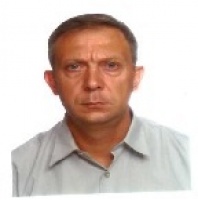 DocumentNumberPlace of issueDate of expiryCivil passportCO205448kiev00.00.0000Seamanâs passportAB 519833ilyichevsk18.04.2018Tourist passport11445/2016/07kiev25.03.2021TypeNumberPlace of issueDate of expiryGMDSS11445/2016/07kiev25.03.2021ARPA2913kiev25.03.2021Proficiency in Survival Craft and Rescue Boat22392kiev17.03.2021Basic Safety Training and Instruction422kiev15.03.2021Medical Care on board40kiev20.03.2021Hazardous12854kiev24.03.2021SSO000143/2014/02kiev16.04.2019ECDIS2278KSkiev04.06.2019Bridge Team4885KSkiev10.06.2019Adv. training in fire-fighting22479kiev19.03.2021PositionFrom / ToVessel nameVessel typeDWTMEBHPFlagShipownerCrewingChief Officer04.09.2015-25.02.2016Kalliopi R.C.Container Ship67354-LiberiaOSM HamburgA.S.A.P.Chief Officer21.02.2015-17.06.2015HH WESTContainer Ship13088-SKNOSM HamburgA.S.A.P.Chief Officer12.07.2014-04.11.2014Munich TraderContainer Ship13367-MLTLomar&mdash;Master03.12.2013-31.03.2014CarolinaContainer Ship7672-St.K&NOceanShell Sh.&mdash;Master17.02.2011-16.06.2011SANTA ROSAContainer Ship33093-SINVirginia Key Pte LTDVita maritimeChief Officer16.01.2011-17.02.2011SANTA ROSAContainer Ship33093-SINVirginia Key Pte LTDVita maritimeChief Officer03.07.2009-12.11.2009Maersk NAHAContainer Ship33196-MLTBlumenthalVita maritimeChief Officer21.10.2008-06.03.2009Maersk NAHAContainer Ship33196-MLTBlumenthalVita maritime